Publicado en Madrid el 16/11/2020 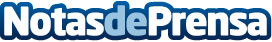 Allianz Partners ‘desmonta estereotipos’ en el día Internacional de la ToleranciaLa compañía lanza una campaña con el objetivo de reforzar el respeto y la aceptación de otras culturasDatos de contacto:Irene Gallego Hernanz910481306Nota de prensa publicada en: https://www.notasdeprensa.es/allianz-partners-desmonta-estereotipos-en-el Categorias: Nacional Sociedad Seguros Recursos humanos Ocio para niños http://www.notasdeprensa.es